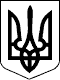 БЕРЕГІВСЬКА РАЙОННА ДЕРЖАВНА АДМІНІСТРАЦІЯЗАКАРПАТСЬКОЇ ОБЛАСТІР О З П О Р Я Д Ж Е Н Н Я__25.03.2021__                              Берегове                       №______83____Про внесення змін до складу колегії районної державної адміністраціїВідповідно до статей 6 і 39 Закону України „Про місцеві державні адміністрації”, у зв’язку з кадровими змінами в Берегівській районній державній адміністрації:1. Внести зміни до складу колегії районної державної адміністрації (далі – колегія), яка утворена розпорядженням голови райдержадміністрації  19.01.2021 № 6 „Про колегію районної державної адміністрації”:1.1. Ввести до складу колегії:Вантюха Ігора Віталійовича, голову Берегівської районної державної адміністрації, головою колегії;Данич Єву Василівну, заступника голови Берегівської районної державної адміністрації, членом колегії.1.2. Вивести із складу колегії Бімбу Федора Ференцовича, члена колегії. 2. Контроль за виконанням цього розпорядження покласти на керівника апарату державної адміністрації Терлецьку Н.В.Голова державної адміністрації                	          	                   Ігор ВАНТЮХ